Bonusové úlohy EMM 20231. Určete minimální kostru grafu (Kruskalův algoritmus):					2b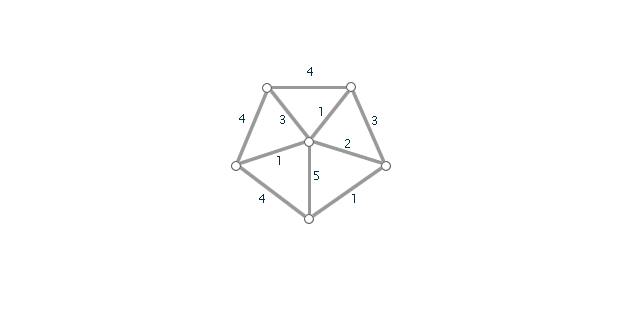 2. Určete nejkratší cestu z uzlu 0 do uzlu 4 (Dijkstrův algoritmus):				4b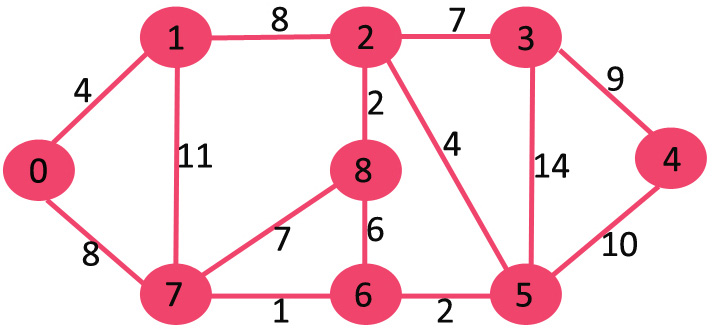 3. Najděte kritickou cestu (CPM metoda):							4b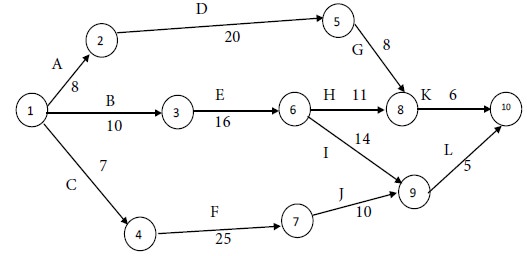 